УТВЕРЖДАЮ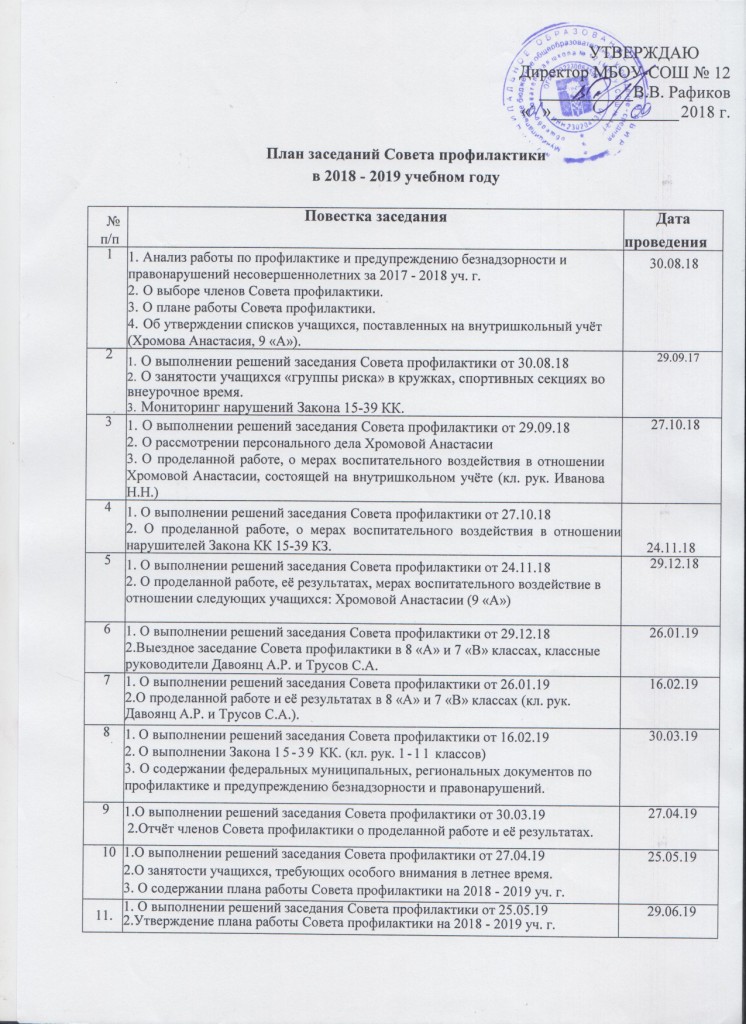 Директор МБОУ-СОШ № 12  ___________В.В. Рафиков    «   »_______________	2018 г.План заседаний Совета профилактики в 2018 - 2019 учебном году№п/пПовестка заседанияДатапроведения1Анализ работы по профилактике и предупреждению безнадзорности и правонарушений несовершеннолетних за 2017 - 2018 уч. г.О выборе членов Совета профилактики.О плане работы Совета профилактики.Об утверждении списков учащихся, поставленных на внутришкольный учёт (Хромова Анастасия, 9 «А»).30.08.18 2О выполнении решений заседания Совета профилактики от 30.08.18О занятости учащихся «группы риска» в кружках, спортивных секциях во внеурочное время.Мониторинг нарушений Закона 15-39 КК.           29.09.173О выполнении решений заседания Совета профилактики от 29.09.18О рассмотрении персонального дела Хромовой АнастасииО проделанной работе, о мерах воспитательного воздействия в отношении Хромовой Анастасии, состоящей на внутришкольном учёте (кл. рук. Иванова Н.Н.)        27.10.1841. О выполнении решений заседания Совета профилактики от 27.10.182. О проделанной работе, о мерах воспитательного воздействия в отношении нарушителей Закона КК 15-39 КЗ.24.11.1851. О выполнении решений заседания Совета профилактики от 24.11.182. О проделанной работе, её результатах, мерах воспитательного воздействие в отношении следующих учащихся: Хромовой Анастасии (9 «А»)         29.12.1861. О выполнении решений заседания Совета профилактики от 29.12.182.Выездное заседание Совета профилактики в 8 «А» и 7 «В» классах, классные руководители Давоянц А.Р. и Трусов С.А.        26.01.1971. О выполнении решений заседания Совета профилактики от 26.01.192.О проделанной работе и её результатах в 8 «А» и 7 «В» классах (кл. рук. Давоянц А.Р. и Трусов С.А.).        16.02.198О выполнении решений заседания Совета профилактики от 16.02.19О выполнении Закона 15-39 КК. (кл. рук. 1-11 классов)О содержании федеральных муниципальных, региональных документов по профилактике и предупреждению безнадзорности и правонарушений.        30.03.1991.О выполнении решений заседания Совета профилактики от 30.03.19 2.Отчёт членов Совета профилактики о проделанной работе и её результатах.        27.04.19101.О выполнении решений заседания Совета профилактики от 27.04.192.О занятости учащихся, требующих особого внимания в летнее время.3. О содержании плана работы Совета профилактики на 2018 - 2019 уч. г.        25.05.1911.1. О выполнении решений заседания Совета профилактики от 25.05.192.Утверждение плана работы Совета профилактики на 2018 - 2019 уч. г.        29.06.19